Conectare pe sectiune sau Opening CeremonySe deschide o fereastra de Chrome, iar  la URL se copiaza linkul primit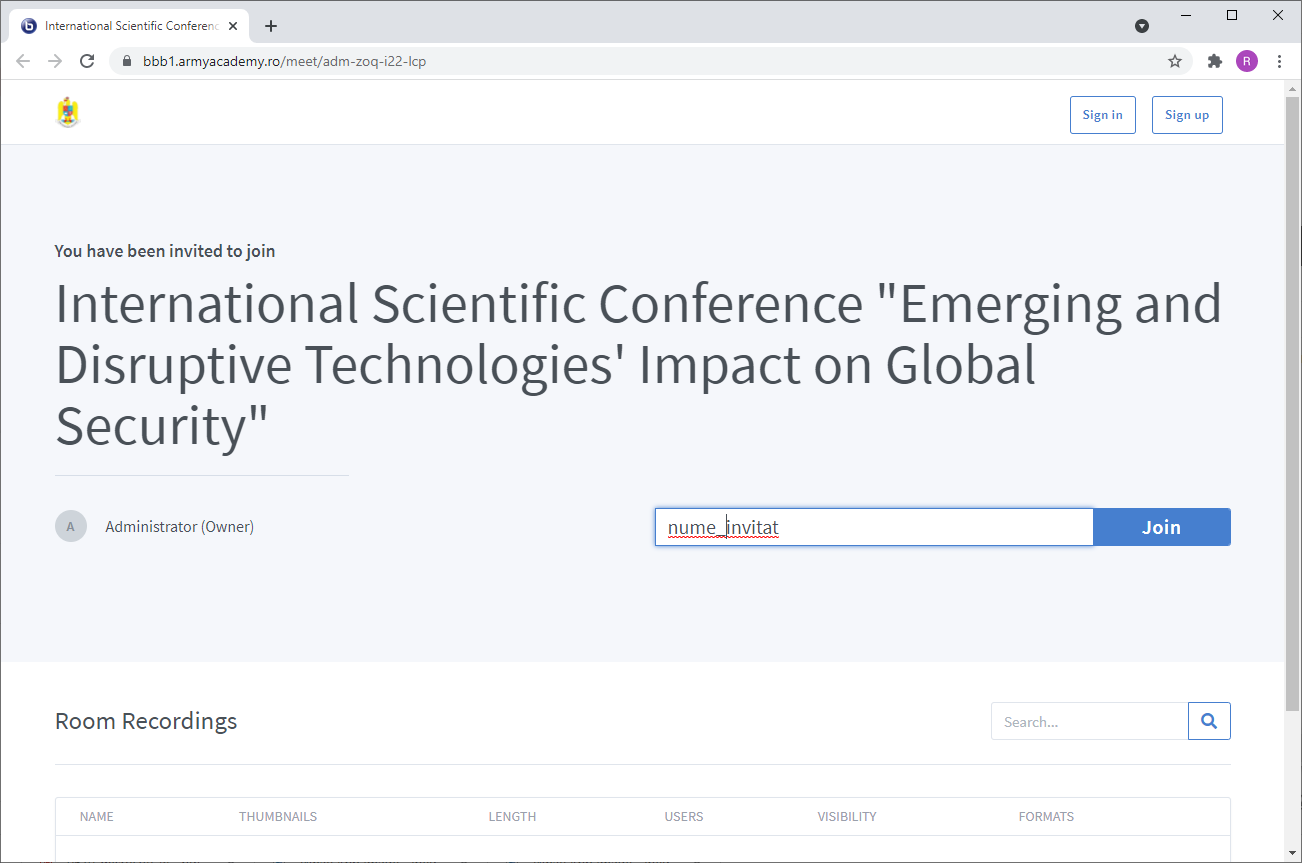 Figura. Accesarea linkului primit din ChromeSub denumirea conferinte trebuie completat numele cu care invitatul se conecteaza, nume care va fi afisat in conferintaSe selecteaza butonul JOIN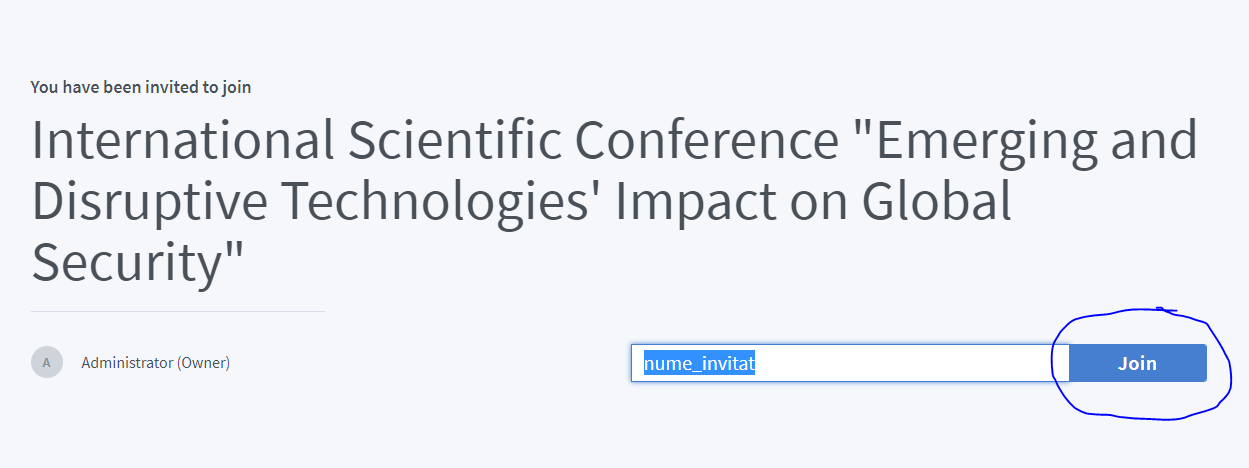 Figura. Join la sectiune Conectarea la sectiune, NU se face instantaneu!!! Dupa join, invitatul are acces la sectiunea la care a primit link-ul  si trebuie sa se conecteze la conferinta cu microfon, 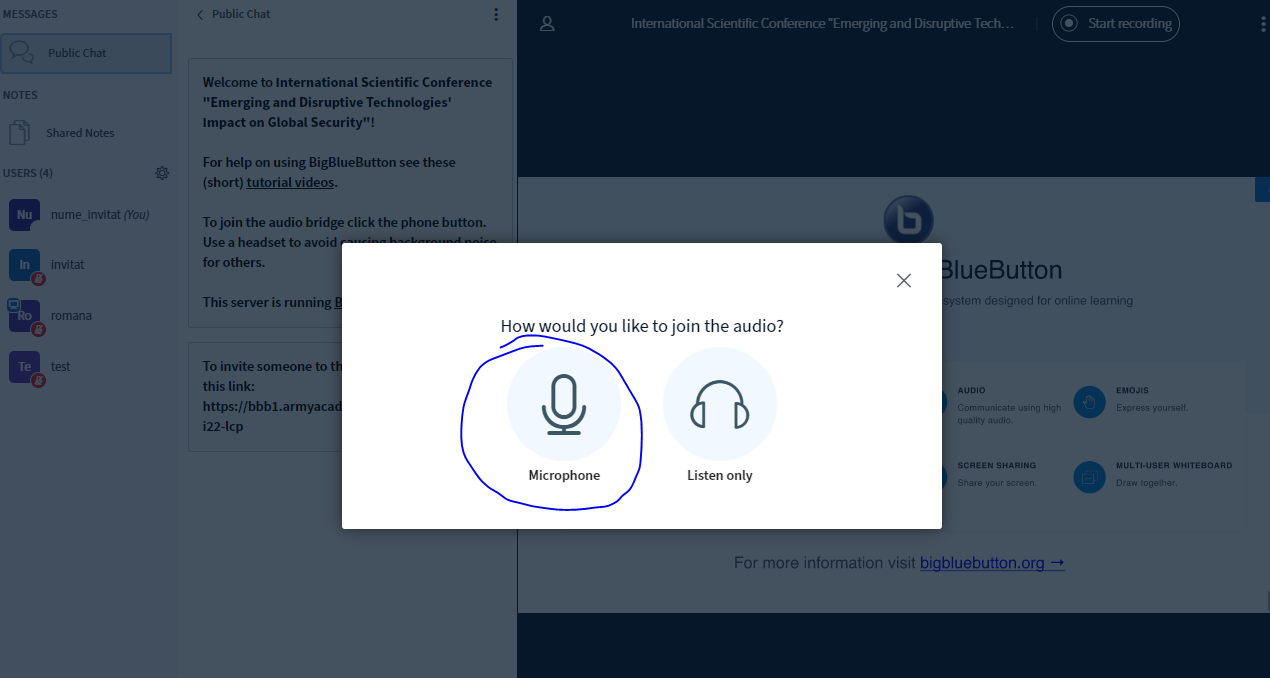 Figura. Conectarea cu microfon la BBBDupa conectare, automat invitatul este pus pe MUTE Activare voce si pornire camera web – se face din partea de jos a ecranului (I – voce, II – camera web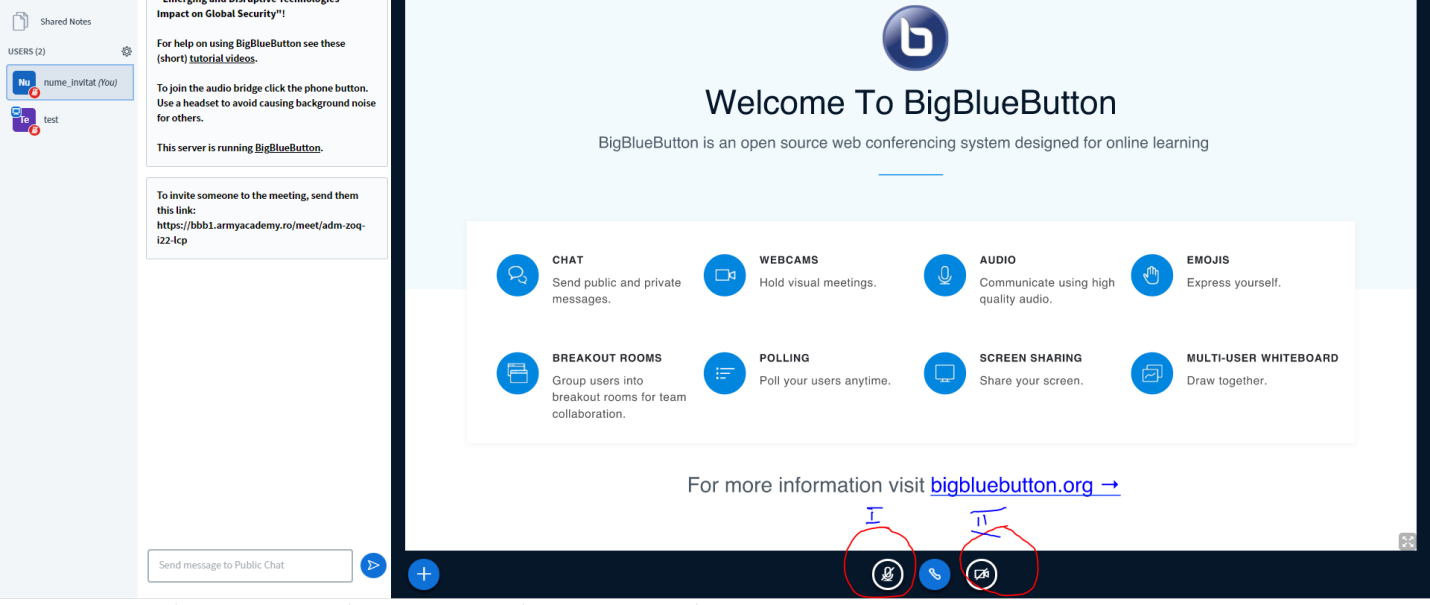 Figura. Activare voce si camera webPartajarea ecranului si incarcarea prezentariiPrezentarea poate fi partajata doar cand invitatul are statul de PREZENTATOR.Doar moderatorii de sectiune pot face un invitat PREZENTATOR.Cand un invitat are rol de PREZENTATOR, pe ecran, in partea de jos, are 4 butoane disponibile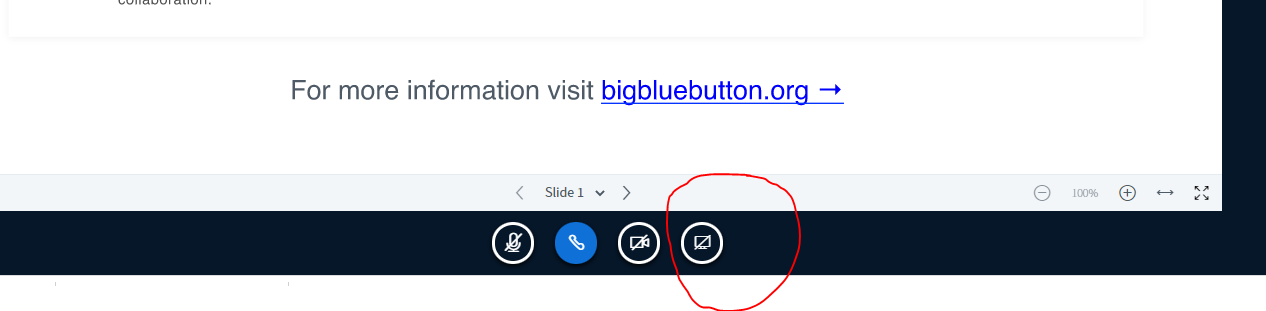 Figura. Optiuni disponibile pentru prezentatori (4 butoane)Partajare prezentareSe deschide prezentarea si Se selecteaza a 4-a optiune (Share your screen) si apoi tab-ul WINDOW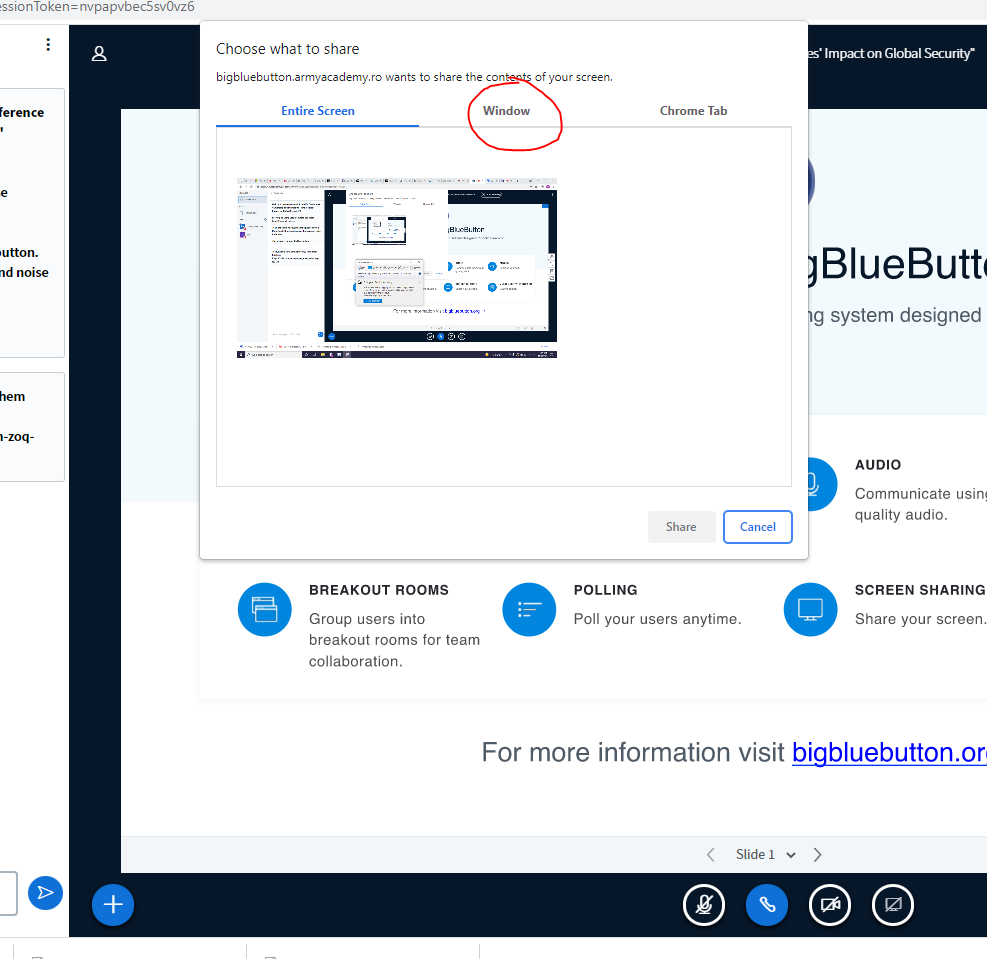  Din tab-ul Window se selecteaza fisierul care contine preentarea, apoi optiunea SHARE 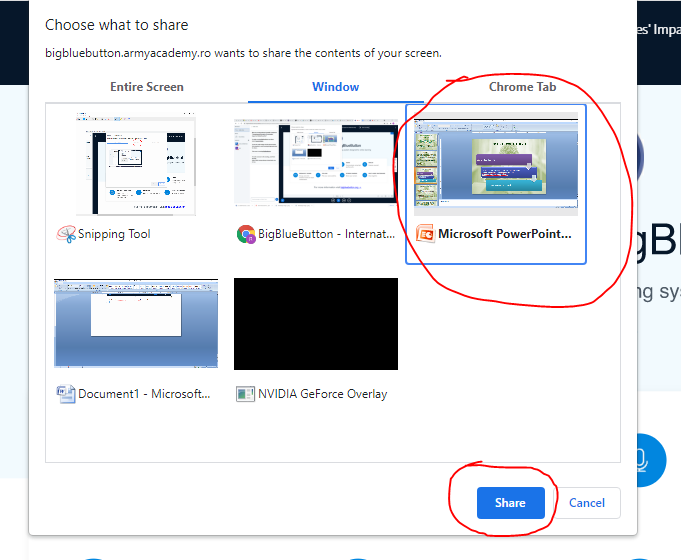 